Государственное автономное профессиональное образовательное учреждение Чувашской Республики «Чебоксарский экономико-технологический колледж» Министерства образования и молодежной политики Чувашской Республики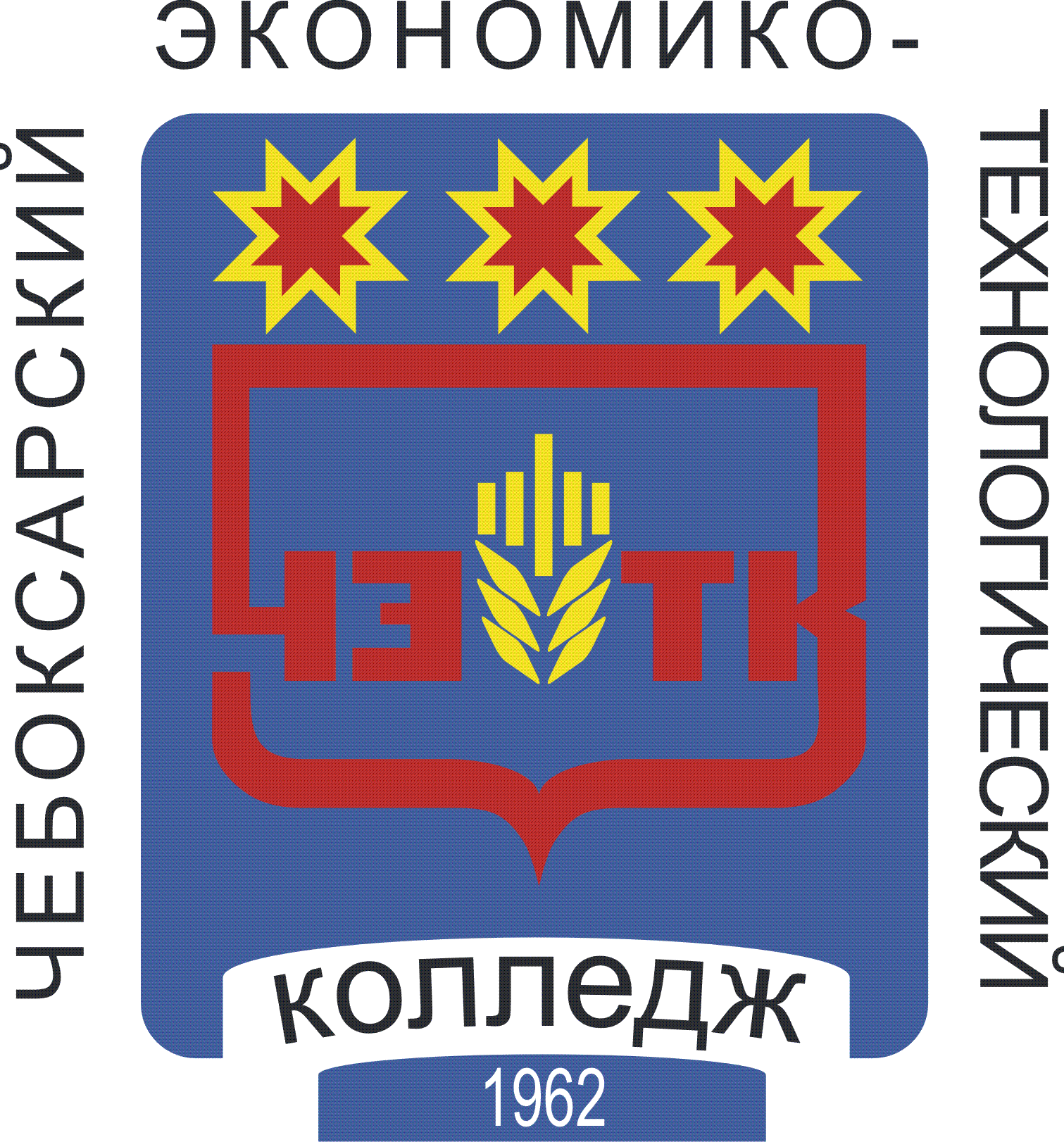 РАБОЧАЯ ПРОГРАММа УЧЕБНОЙ ДИСЦИПЛИНЫОП.14. ИНФОРМАЦИОННЫЕ ТЕХНОЛОГИИ В ПРОФЕССИОНАЛЬНОЙ ДЕЯТЕЛЬНОСТИспециальность среднего профессионального образования40.02.01 Право и организация социального обеспечения Чебоксары 2022 РАССМОТРЕНАна заседании цикловой комиссии Компьютерных дисциплинПредседатель ЦК: __________/Петрова О.И./Разработчики:Козлова О.А., Николаева В.В., преподаватели"___" ____________2022 г.СОДЕРЖАНИЕ1. паспорт РАБОЧЕЙ ПРОГРАММЫ УЧЕБНОЙ ДИСЦИПЛИНЫОП. 14. ИНФОРМАЦИОННЫЕ ТЕХНОЛОГИИ В ПРОФЕССИОНАЛЬНОЙ ДЕЯТЕЛЬНОСТИ1.1. Область применения программыРабочая программа учебной дисциплины является частью основной профессиональной образовательной программы в соответствии с ФГОС СПО по специальности 40.02.01 Право и организация социального обеспечения.1.2. Место дисциплины в структуре основной профессиональной образовательной программы:	Дисциплина ОП.14. «Информационные технологии в профессиональной деятельности» относится к общепрофессиональным дисциплинам профессионального цикла. 1.3. Цели и задачи дисциплины – требования к результатам освоения дисциплины:В результате освоения дисциплины обучающийся должен уметь:использовать программное обеспечение в профессиональной деятельности;применять компьютерные и телекоммуникационные средства;работать с информационными справочно-правовыми системами;использовать прикладные программы в профессиональной деятельности;работать с электронной почтой;использовать ресурсы локальных и глобальных информационных сетей;В результате освоения дисциплины обучающийся должен знать:состав, функции информационных и телекоммуникационных технологий, возможности их использования в профессиональной деятельности;основные правила и методы работы с пакетами прикладных программ;понятие информационных систем и информационных технологий;понятие правовой информации как среды информационной системы;назначение, возможности, структуру, принцип работы информационных справочно-правовых систем;теоретические основы, виды и структуру баз данных;возможности сетевых технологий работы с информацией;Учебная дисциплина направлена на формирование общих и профессиональных компетенций.ОК 1. Понимать сущность и социальную значимость своей будущей профессии, проявлять к ней устойчивый интерес.ОК 2. Организовывать собственную деятельность, выбирать типовые методы и способы выполнения профессиональных задач, оценивать их эффективность и качество.ОК 3. Принимать решения в стандартных и нестандартных ситуациях и нести за них ответственность.ОК 4. Осуществлять поиск и использование информации, необходимой для эффективного выполнения профессиональных задач, профессионального и личностного развития.ОК 5. Использовать информационно-коммуникационные технологии в профессиональной деятельности.ОК 6. Работать в коллективе и команде, эффективно общаться с коллегами, руководством, потребителями.ПК 1.5. Осуществлять формирование и хранение дел получателей пенсий, пособий и других социальных выплат.ПК 2.1. Поддерживать базы данных получателей пенсий, пособий, компенсаций и других социальных выплат, а также услуг и льгот в актуальном состоянии.1.4. Количество часов на освоение программы дисциплины:	максимальной учебной нагрузки обучающегося 57 часов, в том числе:обязательной аудиторной учебной нагрузки обучающегося 38 часов;самостоятельной работы обучающегося 19 часов.2. СТРУКТУРА И СОДЕРЖАНИЕ УЧЕБНОЙ ДИСЦИПЛИНЫ2.1. Объем учебной дисциплины и виды учебной работы3. условия реализации РАБОЧЕЙ ПРОГРАММЫ УЧЕБНОЙ дисциплины3.1. Материально-техническое обеспечениеРеализация рабочей программы учебной дисциплины требует наличия учебного кабинета информатики. Оборудование учебного кабинета: посадочные места студентов;рабочее место преподавателя;наглядные пособия (учебники, электронные учебники, терминологические словари разных типов, раздаточный материал, электронное методическое пособие, правила техники безопасности и производственной санитарии, инструкции по эксплуатации компьютерной техники).Технические средства обучения: мультимедийный проектор;проекционный экран; многофункциональное устройство (сканер, принтер, ксерокс, факс);компьютерная техника для обучающихся с наличием лицензионного программного обеспечения;сервер; колонки.3.2. Информационное обеспечение обученияПеречень учебных изданий, Интернет-ресурсов, дополнительной литературыОсновные источники: Цветкова М.С. Информатика: учебник / М.С. Цветкова, И.Ю. Хлобыстова. - 6-е изд.,стер. - М.: ИЦ Академия, 2020. - 352 с.,ил. - (Профессиональное образование).Цветкова М.С. Информатика. Практикум для профессий и специальностей техническго и социально - экономического профилей: учеб. пособие / М.С. Цветкова, С.А, Гаврилова, И.Ю. Хлобыстова. - М.: ИЦ Академия, 2019. - 272 с. - (Профессиональное образовЦветкова М.С. Информатика. Практикум для профессий и специальностей естественно - научного и гуманитарного профилей: учеб. пособие / М.С. Цветкова, И.Ю. Хлобыстова. - 3- е изд., стер. - М.: ИЦ Академия, 2017. - 240 с. - (Профессиональное образование).Цветкова М.С. Информатика: учебник / М.С. Цветкова, И.Ю. Хлобыстова. - 3-е изд.,стер. - М.: ИЦ Академия, 2017. - 352 с. - (Профессиональное образование).Цветкова М.С. Информатика: учебник / М.С. Цветкова, И.Ю. Хлобыстова. - М.: ИЦ Академия, 2017. - 352 с. - (Профессиональное образование).Дополнительные источники:Авраамов А.А., Г.А. Марданова и др. Практикум для студентов юридических и экономических специальностей вузов., ООО «НПП «ГАРАНТ-СЕРВИС-УНИВЕРСИТЕТ», 2021Интернет-ресурсы:Официальный сайт WorldSkills [Электронный ресурс] – Режим доступа: http://www.worldskills.org/Официальный Российский сайт WorldSkills [Электронный ресурс] – Режим доступа: http://worldskills.ru/http://www.chaynikam.info/foto.html Компьютер для «чайников»http://urist.fatal.ru/Book/Glava8/Glava8.htm Электронные презентацииwww.garant.ru – официальный сайт компании ООО Гарантwww.consultant.ru – официальный сайт компании Консультант Плюс4. Контроль и оценка результатов освоения УЧЕБНОЙ ДисциплиныКонтроль и оценка результатов освоения дисциплины осуществляется преподавателем в процессе проведения практических занятий и лабораторных занятий, тестирования, а также выполнения обучающимися индивидуальных заданий, проектов, исследований.Разработана в соответствии с требованиями Федерального государственного образовательного стандарта среднего профессионального образования по специальности40.02.01 Право и организация социального обеспеченияУТВЕРЖДЕНАПриказом № 353от "30" августа 2022 г.ПАСПОРТ РАБОЧЕЙ ПРОГРАММЫ УЧЕБНОЙ ДИСЦИПЛИНЫСТРУКТУРА и содержание УЧЕБНОЙ ДИСЦИПЛИНЫусловия реализации РАБОЧЕЙ программы учебной дисциплиныКонтроль и оценка результатов Освоения учебной дисциплиныВид учебной работыОбъем часовМаксимальная учебная нагрузка (всего)57Обязательная аудиторная учебная нагрузка (всего) 38в том числе:лабораторные занятияне предусмотренопрактические занятия38контрольные работыне предусмотренокурсовая работа (проект)не предусмотреноСамостоятельная работа обучающегося (всего)19в том числе:самостоятельная работа над курсовой работой (проектом)не предусмотреноПромежуточная аттестация в форме дифференцированного зачетаПромежуточная аттестация в форме дифференцированного зачетаНаименование разделов и темСодержание учебного материала, лабораторные и практические занятия, самостоятельная работа обучающихсяОбъём часовУровень освоения1234Радел 1. Информационное обеспечение работы юристаТема 1.1 Основные понятия информационных технологийСодержание учебного материала3Тема 1.1 Основные понятия информационных технологийПрактические занятия1, 2, 3Тема 1.1 Основные понятия информационных технологийПрактическое занятое 1. Разработка презентации на тему «Основные этапы формирования информационных технологий»21, 2, 3Тема 1.1 Основные понятия информационных технологийСамостоятельная работа обучающихсяСбор и обработка информации, написание реферата («Влияние процесса информатизации на жизнь человека»)11, 2, 3Тема 1.2. Понятие правовой информации. Справочно-правовые системы.Содержание учебного материала6Тема 1.2. Понятие правовой информации. Справочно-правовые системы.Практические занятия1, 2, 3Тема 1.2. Понятие правовой информации. Справочно-правовые системы.Практическое занятое 2 Решение ситуационных задач в области пенсионного законодательства с использованием справочно-правовых систем21, 2, 3Тема 1.2. Понятие правовой информации. Справочно-правовые системы.Практическое занятое 3 Решение ситуационных задач в области социальной защиты населения с использованием справочно-правовых систем21, 2, 3Тема 1.2. Понятие правовой информации. Справочно-правовые системы.Самостоятельная работа обучающихсяВыполнение заданий с использованием СПС Гарант и (или) Консультант Плюс. Подбор нормативных документов.21, 2, 3Раздел 2. Информационные технологии в профессиональной деятельностиТема 2.1. Текстовый процессор MS WordСодержание учебного материала9Тема 2.1. Текстовый процессор MS WordПрактические занятия1, 2Тема 2.1. Текстовый процессор MS WordПрактическое занятое 4 Оформление документов по ГОСТ Р6.30-2003. Классификация документов. Заявление на получение социальных льгот21, 2Тема 2.1. Текстовый процессор MS WordПрактическое занятое 5 Создание шаблона документа: Карточка получателя пособия21, 2Тема 2.1. Текстовый процессор MS WordПрактическое занятое 6 Организация рассылки21, 2Тема 2.1. Текстовый процессор MS WordСамостоятельная работа обучающихсяВыполнение индивидуальных заданий на комплексное использование возможностей MS Word для создания документов31, 2Тема 2.2. Табличный процессор MS ExcelСодержание учебного материала15Тема 2.2. Табличный процессор MS ExcelПрактические занятия1, 2, 3Тема 2.2. Табличный процессор MS ExcelПрактическое занятое 7 Работа с функциями массива21, 2, 3Тема 2.2. Табличный процессор MS ExcelПрактическое занятое 8 Работа с финансовыми функциями21, 2, 3Тема 2.2. Табличный процессор MS ExcelПрактическое занятое 9 Работа с текстовыми функциями21, 2, 3Тема 2.2. Табличный процессор MS ExcelПрактическое занятое 10 Решение задач по специальности. Методы начисления пенсии (по стажу, по инвалидности, по старости и по случаю потери кормильца гражданам, пострадавшим в результате радиационных и техногенных катастроф, и членам их семей)21, 2, 3Тема 2.2. Табличный процессор MS ExcelПрактическое занятое 11 Решение задач по специальности Перерасчет, перевод с одного вида пенсий на другой, индексацию и корректировку трудовых пенсий, пенсий по государственному пенсионному обеспечению, на индексацию пособий, компетенций, ежемесячных денежных выплат и материнского (семейного) капитала и других социальных выплат21, 2, 3Тема 2.2. Табличный процессор MS ExcelСамостоятельная работа обучающихсяВыполнение индивидуальных заданий на комплексное использование возможностей MS Excel для решения задач.51, 2, 3Тема 2.3.Работа с базами данных MS AccessСодержание учебного материала18Тема 2.3.Работа с базами данных MS AccessПрактические занятия1, 2, 3Тема 2.3.Работа с базами данных MS AccessПрактическое занятое 12 Проектирование много табличной базы данных по специальности. Создание макетов таблиц21, 2, 3Тема 2.3.Работа с базами данных MS AccessПрактическое занятое 13 Нормализация базы данных. Установка связей. Создание форм Заполнение БД с помощью форм.21, 2, 3Тема 2.3.Работа с базами данных MS AccessПрактическое занятое 14 Формирование запросов различных видов для определения сведений о трудовом стаже, назначенной пенсии и предполагаемым социальным льготам21, 2, 3Тема 2.3.Работа с базами данных MS AccessПрактическое занятое 15 Формирование запросов. Создание вычислительных запросов для определения перерасчета и индексации пенсии21, 2, 3Тема 2.3.Работа с базами данных MS AccessПрактическое занятое 16 Формирование отчетов в режиме Конструктор21, 2, 3Тема 2.3.Работа с базами данных MS AccessПрактическое занятое 17 Создание БД по специальности с учетом стандартов WorldSkills21, 2, 3Тема 2.3.Работа с базами данных MS AccessСамостоятельная работа обучающихсяВыполнение индивидуальных заданий, поиск информации, создание макетов по образцу61, 2, 3Раздел 3. Телекоммуникационные технологии. Правовая защита информацииТема 3.1. Правовая защита информацииСодержание учебного материала6Тема 3.1. Правовая защита информацииПрактические занятия2, 3Тема 3.1. Правовая защита информацииПрактическое занятое 18 Разработка презентации на тему: Правовые аспекты защиты информации в сети Интернет22, 3Тема 3.1. Правовая защита информацииПрактическое занятое 19 Поиск информации в глобальной сети Интернет Демонстрация презентации с использованием проектора22, 3Тема 3.1. Правовая защита информацииСамостоятельная работа обучающихсяСбор и обработка информации, доклады по теме «Законодательный уровень защиты информации»22, 3Дифференцированный зачетДифференцированный зачетВсего57Результаты обучения(освоенные умения, усвоенные знания)Основные показатели оценки результатауметь:грамотно выбирает соответствующее программное обеспечение для решения различных задач профессиональной деятельностииспользовать программное обеспечение в профессиональной деятельностиграмотно выбирает соответствующее программное обеспечение для решения различных задач профессиональной деятельностиприменять компьютерные и телекоммуникационные средстваиспользует удаленный доступ к информационным ресурсамучаствует в телеконференциях и вебинарахработать с информационными справочно-правовыми системамиосуществляет поиск документов по специальности, по различным ситуационным задачамиспользовать прикладные программы в профессиональной деятельностисоздает документы и шаблоны типовых бланков, используя комплексные возможности MS Wordприменяет при решении вычислительных задач по специальности MS Excelпрофессионально оформляет презентацию, используя возможности программы MS PowerPointграмотно оформляет и обрабатывает данные средствами MS Accessработать с электронной почтойиспользует электронную почту для рассылки сообщений и передачи файлов в глобальной сетииспользовать ресурсы локальных и глобальных информационных сетейнаходит необходимую информацию в сети Интернетзнать:перечисляет необходимые аппаратные и программные средства и их функциональные возможности, а также возможность применения их в профессиональной сфересостав, функции информационных и телекоммуникационных технологий, возможности их использования в профессиональной деятельности;перечисляет необходимые аппаратные и программные средства и их функциональные возможности, а также возможность применения их в профессиональной сфереосновные правила и методы работы с пакетами прикладных программперечисляет базовые системные и прикладные программные продуктыперечисляет основные функции программ пакета MS Officeперечисляет алгоритмы работы с многостраничным документомназывает способы организации базы данныхперечисляет основные алгоритмы обработки графической и числовой информациипонятие информационных систем и информационных технологийДает определение информационным системам и информационным технологиямПеречисляет функции информационных технологийпонятие правовой информации как среды информационной системыДает определение правовой информацииПеречисляет источники информационного праваПеречисляет основные статьи законодательства «Об информации, информатизации и защите информации» назначение, возможности, структуру, принцип работы информационных справочно-правовых системдает характеристики правовым системам «Гарант» и «Консультант Плюс»использует различные варианты поиска информации в зависимости от поставленной задачитеоретические основы, виды и структуру баз данныхДает определение базы данных, ключевых полейНормализует структуру данныхУстанавливает связи между таблицамиВыполняет построение запросов и отчетоввозможности сетевых технологий работы с информациейПеречисляет основные компоненты компьютерных сетей, Объясняет принципы пакетной передачи данныхПеречисляет состав и функции телекоммуникационных технологий, а также возможности использования их в профессиональной деятельностиОК 1. Понимать сущность и социальную значимость своей будущей профессии, проявлять к ней устойчивый интерес.Студент изучает специальную литературу,  и современные научные разработки в области будущей профессиональной деятельностиОК 2. Организовывать собственную деятельность, выбирать типовые методы и способы выполнения профессиональных задач, оценивать их эффективность и качество.Определяет стратегию решения проблемы, разбивает поставленную цель на задачи.Проводит контроль реализации плана деятельностиОК 3. Принимать решения в стандартных и нестандартных ситуациях и нести за них ответственность.Делает выводы и принимает решения в условиях неопределенностиОК 4. Осуществлять поиск и использование информации, необходимой для эффективного выполнения профессиональных задач, профессионального и личностного развития.Планирует информационный поискВладеет способами систематизации информацииОК 5. Использовать информационно-коммуникационные технологии в профессиональной деятельности.Использует информационные технологии как  средство повышения эффективности  собственной деятельности и профессионального саморазвитияОК 6. Работать в коллективе и в команде, эффективно общаться с коллегами, руководством, потребителями.Распределяет объем работы среди участников коллективного проекта  (лабораторной работы, исследовательской работы и т.п.).ПК 1.5. Осуществлять формирование и хранение дел получателей пенсий, пособий и других социальных выплат.Организует работу формирование и хранение дел получателей пенсий, пособий и других социальных выплат.ПК 2.1. Поддерживать базы данных получателей пенсий, пособий, компенсаций и других социальных выплат, а также услуг и льгот в актуальном состоянии.Поддерживает базы данных получателей пенсий, пособий, компенсаций и других социальных выплат, а также услуг и льгот в актуальном состоянии.